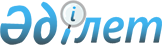 Об утверждении государственного образовательного заказа на дошкольное воспитание и обучение, размера подушевого финансирования и родительской платы по району имени Габита Мусрепова Северо-Казахстанской области на 2017 год
					
			Утративший силу
			
			
		
					Постановление акимата района имени Габита Мусрепова Северо-Казахстанской области от 28 февраля 2017 года № 60. Зарегистрировано Департаментом юстиции Северо-Казахстанской области 30 марта 2017 года № 4124. Утратило силу постановлением акимата района имени Габита Мусрепова Северо-Казахстанской области от 25 октября 2017 года № 334
      Сноска. Утратило силу постановлением акимата района имени Габита Мусрепова Северо-Казахстанской области от 25.10.2017 № 334 (вводится в действие по истечении десяти календарных дней после дня его первого официального опубликовании).
      В соответствии с подпунктом 8-1) пункта 4 статьи 6 Закона Республики Казахстан от 27 июля 2007 года "Об образовании", акимат района имени Габита Мусрепова Северо-Казахстанской области ПОСТАНОВЛЯЕТ:
      1. Утвердить государственный образовательный заказ на дошкольное воспитание и обучение, размер подушевого финансирования и родительской платы по району имени Габита Мусрепова Северо-Казахстанской области на 2017 год согласно приложению к настоящему постановлению.
      2. Контроль за исполнением настоящего постановления возложить на заместителя акима района имени Габита Мусрепова Северо-Казахстанской области, курирующего данную сферу.
      3. Настоящее постановление вводится в действие по истечении десяти календарных дней после дня его первого официального опубликования. Государственный образовательный заказ на дошкольное воспитание и обучение, размер подушевого финансирования и родительской платы в дошкольных организациях района имени Габита Мусрепова Северо-Казахстанской области на 2017 год 
      Продолжение таблицы:
      Продолжение таблицы:
					© 2012. РГП на ПХВ «Институт законодательства и правовой информации Республики Казахстан» Министерства юстиции Республики Казахстан
				
      Аким района

В. Дудов
Утвержден постановлением акимата района имени Габита Мусрепова Северо-Казахстанской области от 28 февраля 2017 года № 60
№
Административно-территориальное расположение организаций дошкольного воспитания и обучения 
Количество воспитанников организаций дошкольного воспитания и обучения 
Количество воспитанников организаций дошкольного воспитания и обучения 
Количество воспитанников организаций дошкольного воспитания и обучения 
Количество воспитанников организаций дошкольного воспитания и обучения 
Количество воспитанников организаций дошкольного воспитания и обучения 
№
Административно-территориальное расположение организаций дошкольного воспитания и обучения 
Детский сад 
Мини-центр с полным днем преб.

при школе
Мини-центр с неполным днем преб. при школе
Мини-центр с полным днем преб. самостоятельный
Мини-центр с неполным днем преб. самостоятельный 
№
Район имени Габита Мусрепова
225
270
235
0
0
Дошкольные организации, финансируемые из республиканского бюджета
Дошкольные организации, финансируемые из республиканского бюджета
Дошкольные организации, финансируемые из республиканского бюджета
Дошкольные организации, финансируемые из республиканского бюджета
Дошкольные организации, финансируемые из республиканского бюджета
Дошкольные организации, финансируемые из республиканского бюджета
Дошкольные организации, финансируемые из республиканского бюджета
1.
Коммунальное государственное казенное предприятие "Ясли-сад" "Астана" акимата района имени Габита Мусрепова Северо-Казахстанской области Министерства образования и науки Республики Казахстан
125
2.
Коммунальное государственное казенное предприятие "Детский сад "Айгөлек" акимата района имени Габита Мусрепова Северо-Казахстанской области Министерства образования и науки Республики Казахстан
100
3.
Коммунальное государственное учреждение "Целинная средняя школа"
25
4.
Коммунальное государственное учреждение "Дружбинская средняя школа"
25
5.
Коммунальное государственное учреждение "Пескинская средняя школа" 
50
6.
Коммунальное государственное учреждение "Володарская средняя школа" 
25
7.
Коммунальное государственное учреждение "Приишимская средняя школа" 
25
8.
Коммунальное государственное учреждение "Новоишимская казахская средняя школа" 
95
9.
Коммунальное государственное учреждение "Средняя школа Токсан би" 
20
10.
Коммунальное государственное учреждение "Ставропольская средняя школа" 
20
11.
Коммунальное государственное учреждение "Раисовская средняя школа" 
15
12.
Коммунальное государственное учреждение "Новоишимская средняя школа № 1" 
25
13.
Коммунальное государственное учреждение "Тохтинская начальная школа" 
15
14.
Коммунальное государственное учреждение "Андреевская средняя школа" 
15
15.
Коммунальное государственное учреждение "Бирликская средняя школа" 
15
16.
Коммунальное государственное учреждение "Привольная средняя школа" 
25
17.
Коммунальное государственное учреждение "Червонная средняя школа" 
25
20
18.
Коммунальное государственное учреждение "Рузаевская средняя школа" 
25
19.
Коммунальное государственное учреждение "Чистопольская средняя школа" 
40
Размер подушевого финансирования в дошкольных организациях в месяц (тенге), финансируемых из республиканского бюджета
Размер подушевого финансирования в дошкольных организациях в месяц (тенге), финансируемых из республиканского бюджета
Размер подушевого финансирования в дошкольных организациях в месяц (тенге), финансируемых из республиканского бюджета
Размер подушевого финансирования в дошкольных организациях в месяц (тенге), финансируемых из республиканского бюджета
Размер подушевого финансирования в дошкольных организациях в месяц (тенге), финансируемых из республиканского бюджета
Размер подушевого финансирования в дошкольных организациях в месяц (тенге), финансируемых из республиканского бюджета
Наименование организации
Детский сад 
Мини-центр с полным днем преб. при школе
Мини-центр с неполным днем преб. при школе
Мини-центр с полным днем преб. самостоятельный
Мини-центр с неполным днем преб.

самостоятельный 
Коммунальное государственное казенное предприятие "Ясли-сад" "Астана" акимата района имени Габита Мусрепова Северо-Казахстанской области Министерства образования и науки Республики Казахстан
29987
Коммунальное государственное казенное предприятие "Детский сад "Айгөлек" акимата района имени Габита Мусрепова Северо-Казахстанской области Министерства образования и науки Республики Казахстан
32210
Коммунальное государственное учреждение "Целинная средняя школа"
18393
Коммунальное государственное учреждение "Дружбинская средняя школа"
11490
Коммунальное государственное учреждение "Пескинская средняя школа" 
14983
Коммунальное государственное учреждение "Володарская средняя школа" 
11963
Коммунальное государственное учреждение "Приишимская средняя школа" 
16230
Коммунальное государственное учреждение "Новоишимская казахская средняя школа" 
19544
Коммунальное государственное учреждение "Средняя школа Токсан би" 
4308
Коммунальное государственное учреждение "Ставропольская средняя школа" 
4529
Коммунальное государственное учреждение "Раисовская средняя школа" 
5577
Коммунальное государственное учреждение "Новоишимская средняя школа № 1" 
3410
Коммунальное государственное учреждение "Тохтинская начальная школа" 
4833
Коммунальное государственное учреждение "Андреевская средняя школа" 
6244
Коммунальное государственное учреждение "Бирликская средняя школа" 
4966
Коммунальное государственное учреждение "Привольная средняя школа" 
4066
Коммунальное государственное учреждение "Червонная средняя школа" 
10393
4262
Коммунальное государственное учреждение "Рузаевская средняя школа" 
3723
Коммунальное государственное учреждение "Чистопольская средняя школа"
4418
Размер родительской платы в дошкольных организациях образования в месяц (тенге), финансируемых из республиканского бюджета
Размер родительской платы в дошкольных организациях образования в месяц (тенге), финансируемых из республиканского бюджета
Размер родительской платы в дошкольных организациях образования в месяц (тенге), финансируемых из республиканского бюджета
Размер родительской платы в дошкольных организациях образования в месяц (тенге), финансируемых из республиканского бюджета
Размер родительской платы в дошкольных организациях образования в месяц (тенге), финансируемых из республиканского бюджета
Размер родительской платы в дошкольных организациях образования в месяц (тенге), финансируемых из республиканского бюджета
Наименование организации
Детский сад 
Мини-центр с полным днем преб. при школе
Мини-центр с неполным днем преб. 

при школе
Мини-центр с полным днем преб. самостоятельный
Мини-центр с неполным днем преб. самостоятельный 
Коммунальное государственное казенное предприятие "Ясли-сад" "Астана" акимата района имени Габита Мусрепова Северо-Казахстанской области Министерства образования и науки Республики Казахстан
до 3-х лет 7700

от 3-х лет 8800
Коммунальное государственное казенное предприятие "Детский сад "Айгөлек" акимата района имени Габита Мусрепова Северо-Казахстанской области Министерства образования и науки Республики Казахстан
9768
Коммунальное государственное учреждение "Целинная средняя школа"
2100

 
Коммунальное государственное учреждение "Дружбинская средняя школа"
4780
Коммунальное государственное учреждение "Пескинская средняя школа" 
7793
Коммунальное государственное учреждение "Володарская средняя школа" 
5000
Коммунальное государственное учреждение "Приишимская средняя школа" 
6500
Коммунальное государственное учреждение "Новоишимская казахская средняя школа" 
9450
Коммунальное государственное учреждение "Средняя школа Токсан би"
Коммунальное государственное учреждение "Ставропольская средняя школа" 
Коммунальное государственное учреждение "Раисовская средняя школа" 
Коммунальное государственное учреждение "Новоишимская средняя школа № 1" 
Коммунальное государственное учреждение "Тохтинская начальная школа" 
Коммунальное государственное учреждение "Андреевская средняя школа" 
Коммунальное государственное учреждение "Бирликская средняя школа" 
Коммунальное государственное учреждение "Привольная средняя школа" 
Коммунальное государственное учреждение "Червонная средняя школа" 
8400
Коммунальное государственное учреждение "Рузаевская средняя школа" 
Коммунальное государственное учреждение "Чистопольская средняя школа" 